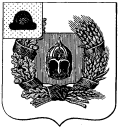 Администрация Александро-Невского городского поселения Александро-Невского муниципального районаРязанской областиПОСТАНОВЛЕНИЕО внесении изменений в постановление администрации городского поселения от 09.11.2015 г.  № 225 «Об утверждении Порядка  принятия решений о разработке муниципальных программ (подпрограмм) Александро-Невского городского поселения Александро-Невского муниципального района  Рязанской области, их формировании и реализации» (в ред. от 01.02.2017 г.  № 25)В соответствии со ст. 179 Бюджетного кодекса Российской Федерации, Федеральным законом от 06.10.2003 г. № 131-ФЗ «Об общих принципах организации местного самоуправления в Российской Федерации», Уставом муниципального образования – Александро-Невское городское поселение Александро-Невского муниципального района Рязанской области и в целях совершенствования программно-целевого планирования, администрация городского поселения  ПОСТАНОВЛЯЕТ:1. В приложении к постановлению администрации городского поселения от 09.11.2015 г.  № 225 «Об утверждении Порядка  принятия решений о разработке муниципальных программ (подпрограмм) Александро-Невского городского поселения Александро-Невского муниципального района  Рязанской области, их формировании и реализации» (в ред. от 01.02.2017 г.  № 25) (далее Порядок) внести следующие изменения:1) пункты 2.8 и 2.9 отменить;2) пункт 6.9 изложить в новой редакции:«6.9. В срок до 15 февраля года, следующего за отчетным годом, ответственный исполнитель представляет годовой отчет на согласование в финансовое управление по исполнению муниципальной программы в части финансового обеспечения.Финансовый орган в течение 5 календарных дней с момента представления ответственным исполнителем годового отчета согласовывает объем бюджетных ассигнований на муниципальную программу в отчетном году.»3) раздел 7 изложить в следующей редакции:«7. Порядок проведения и критерии оценкиэффективности реализации муниципальной программы (подпрограммы)7.1. Подготовка заключения об оценке эффективности муниципальной программы осуществляется администрацией Александро-Невского городского поселения в течение 14 дней с даты поступления годового (итогового) отчета о реализации муниципальной программы (подпрограммы).7.2. Оценка эффективности реализации муниципальной программы проводится в соответствии с Методикой оценки эффективности реализации муниципальных программ согласно приложений № 3. Показатели критериев оценки могут браться из Программы или из Приложения № 4 (в случае отсутствия их в Программе) к настоящему Порядку.7.3. По итогам оценки эффективности реализации муниципальной программы администрацией Александро-Невского городского поселения подготавливает соответствующее заключение в виде Доклада и направляет  Главе городского поселения в срок до 15 марта года, следующего за отчетным годом.7.4. По результатам оценки эффективности реализации муниципальной программы администрация городского поселения может принять решение об изменении форм и методов управления реализацией муниципальной программы (подпрограммы), о сокращении (увеличении) объемов финансирования и (или) досрочном прекращении отдельных мероприятий или муниципальной программы (подпрограммы) в целом, начиная с очередного финансового года.7.5. Сводный доклад о ходе реализации и оценке эффективности реализации муниципальных программ подлежит размещению на официальном сайте администрации муниципального образования в информационно-телекоммуникационной сети Интернет в срок до 20 марта года, следующего за отчетным годом.»3.  Опубликовать настоящее постановление в Информационном бюллетене и разместить на официальном сайте администрации муниципального района.4.  Контроль за исполнением постановления возложить на ведущего специалиста Вавилову Н.В.Глава Александро-Невскогогородского поселения                                                                                               Е.В. Блохина   от  22 февраля 2017 г.                 р.п. Александро-Невский                        № 56